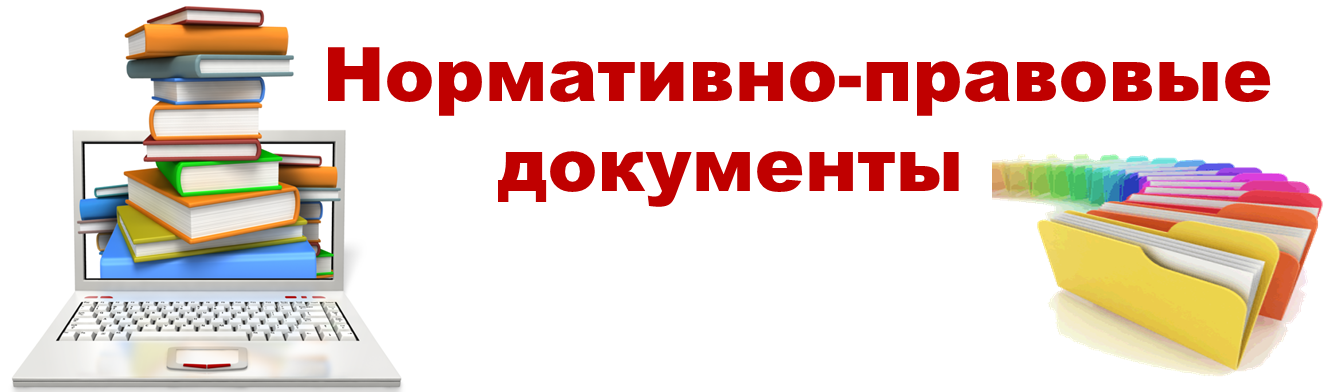 ПО ОРГАНИЗАЦИИ ПИТАНИЯФедеральный закон "Об образовании в Российской Федерации" от 29.12.2012 N 273-ФЗПостановление Главного государственного санитарного врача РФ от 27 октября 2020 г. № 32 "Об утверждении санитарно-эпидемиологических правил и норм СанПиН 2.3/2.4.3590-20 "Санитарно-эпидемиологические требования к организации общественного питания населения""Федеральный закон "О качестве и безопасности пищевых продуктов" от 02.01.2000 N 29-ФЗ